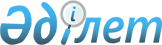 Об утверждении мест розничной торговли периодических печатных изданий, публикующих материалы эротического характера
					
			Утративший силу
			
			
		
					Постановление акимата города Актобе Актюбинской области от 19 мая 2006 года N 873. Зарегистрировано Управлением юстиции города Актобе Актюбинской области 31 мая 2006 года N 3-1-51. Утратило силу постановлением акимата города Актобе Актюбинской области от 26 ноября 2012 года № 3679      Сноска. Утратило силу постановлением акимата города Актобе Актюбинской области от 26.11.2012 № 3679.      

Во исполнение постановления акимата Актюбинской области от 12 июня 2003 года N 142 и с целью упорядочения деятельности торговых точек по реализации периодических печатных изданий, публикующих материалы эротического характера, в соответствии с пунктом 2 статьи 14 Закона Республики Казахстана "О средствах массовой информации" от 23 июля 1999 года N 451-I, со статьями 31, 37 Законa Республики Казахстан "О местном государственном управлении в Республике Казахстан" от 27 января 2001 года, акимат города ПОСТАНОВЛЯЕТ:

      1. Утвердить перечень мест розничной торговли периодических печатных изданий, публикующих материалы эротического характера согласно приложению.

      2. Контроль за исполнением настоящего постановления возложить на заместителя акима  города Кушербаева А.К.      Аким города

ПРИЛОЖЕНИЕ         

к постановлению акимата  

города Актобе       

от 19 мая 2006 года N 873                             Перечень

      мест розничной торговли периодических печатных изданий,

      публикующих материалы эротического характера
					© 2012. РГП на ПХВ «Институт законодательства и правовой информации Республики Казахстан» Министерства юстиции Республики Казахстан
				№
Наименование организации Адрес 1.Здание аэропортаг.Актобе, Авиагородок, 12.Здание железнодорожного вокзала г.Актобе, улица Привокзальная, 13.Здание автовокзала г.Актобе, улица312 Стрелковой дивизии,44.Здание главпочтамта г.Актобе, проспект Абылхаир- хана, 62 5.Гостиница "Актобе"г.Актобе, проспект Абылхаир- хана, 62 6.Книжный магазин "Алем"г.Актобе, проспект Абылхаир- хана, 67 7.Книжный магазин "Эконимик'c"г.Актобе, улица Есет Батыра, 130 